วิทยาลัยพยาบาลบรมราชชนนี สุรินทร์ทะเบียนรายชื่อหนังสือทางการพยาบาล สาขาการพยาบาลเด็กและวัยรุ่น ฉบับภาษาอังกฤษ**********สถิติ: หนังสือการพยาบาลเด็กและวัยรุ่น-2011-2020 (ฉบับภาษาอังกฤษ)
ดึงข้อมูลจากแท็ก: 060 เฉพาะข้อมูลในปี: 2011 2012 2013 2014 2015 2016 2017 2018 2019 2020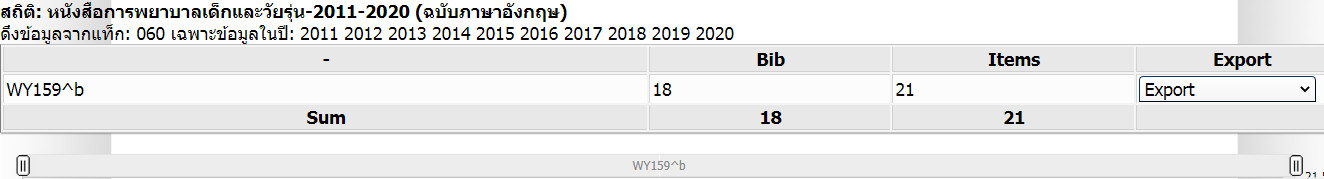 สถิติ: หนังสือการพยาบาลเด็กและวัยรุ่น-2011-2020 (ฉบับภาษาอังกฤษ)
ดึงข้อมูลจากแท็ก: 060 ด้วย WY159^b เฉพาะข้อมูลในปี: 2011 2012 2013 2014 2015 2016 2017 2018 2019 2020
18 Bib 21 Itemsหมวดหมู่จำนวนชื่อเรื่องจำนวนเล่มหมายเหตุการพยาบาลเด็กและวัยรุ่น1821ลำดับเลขหมู่รายการผู้แต่งปีพิมพ์จำนวน1WY159 C271 2012Corkin, Doris, (Ed.). (2012). Care planning in children and young people's nursing. Oxford : Wiley-Blackwell.Doris Corkin, Sonya Clark, Lorna Liggett, editors201212WY159
P865 2012 Potts, Nicki L., & Mandleco , B. L. (Eds.). (2012). Pediatric nursing : caring for children and their families (3rd ed.). Clifton Park, NY : Delmar Cengage Learning.Nicki L. Potts, Barbara L. Mandleco, editors201213WY159
B187P 2012 Ball, J. W., .Bindler, R. C., & Cowen, K. J. (2012). Principles of pediatric nursing : caring for children  (5th ed.). Boston : Pearson.Jane W. Ball, Ruth C. Bindler, Kay J. Cowen201224WY159 K14P 2012Kalia, R. (2012). Pediatric nursing procedures. New Delhi : Jaypee Brothers Medical.Raman Kalia201215WY159 N974 2013Hazinski, M. F. (Ed.). (2013). Nursing care of the critically ill child (3rd ed.).St. Louis, Mo. : Elsevier/Mosby.Mary Fran Hazinski, editor201316WY159
W872 2013Hockenberry, M. J., & Wilson, D. (Eds.). (2013). Wong’s essentials of pediatric nursing (9th ed.).St. Louis : Elsevier/Mosby.Marilyn J. Hockenberry, David Wilson, editors201317WY159 E26S 2013Edwards, S., & Coyne, I. (2013). A survival guide to children s nursing. Edinburgh : Churchill Livingstone.Sharon Edwards, Imelda Coyne201318
WY159 K99P 2013Kyle, T., & Carman, S. (2013). Pediatric nursing clinical guide. Philadelphia : Wolters Kluwer Lippincott Williams & Wilkins.Terri Kyle, Susan Carman201319WY159 J29N 2013James, S. R., Nelson, K. A., & Ashwill, J. W. (2013). Nursing care of children : principles & practice (4th ed.).St. Louis : Elsevier Saunders.Susan Rowen James, Kristine Ann Nelson, Jean Weiler Ashwill2013210WY159
K99E 2013 Kyle, T., & Carman, S.( 2013). Essentials of pediatric nursing  (2nd ed.). Philadelphia : Wolters Kluwer/Lippincott Williams &Wilkins Health.Terri Kyle, Susan Carman2013111WY159
K99S 2013 Kyle, T., & Carman, S. (2013). Study guide for essentials of pediatric nursing (2nd ed.). Philadelphia : Wolters Kluwer Lippincott Williams & Wilkins.Terri Kyle, Susan Carman2013112WY159 C323C 2014Carter, B., Bray, L., & Dickinson, A. (2014). Child-centred nursing : promoting critical thinking. Thousand Oaks, CA : SAGE Pub.Bernie Carter, Lucy Bray, Annette Dickinson2014113WY159
W872 2015 Hockenberry, M. J., & Wilson, D. (Eds.). (2015). Wong's nursing care of infants and children (10th ed.).St. Louis, Mo. : Mosby/Elsevier.Marilyn J. Hockenberry, David Wilson, editors2015114WY159
C271 2015 Glasper, A., Coad, J., & Richardson, J. (Eds.). (2015). Children and young people’s nursing at a glance.  Chichester, West Sussex : Wiley Blackwell.Alan Glasper, Jane Coad, Jim Richardson, editors2015115WY159 P371 2015Meadows-Oliver, M. (2015). Pediatric nursing made incredibly easy ! (2nd ed.).Philadelphia : Lippincott Williams & Wilkins.Mikki Meadows-Oliver2015216WY159 B784p 2016Bowden, V. R., & Greenberg, C. S. (2016). Pediatric nursing procedures (4th ed.).Philadelphia : Wolters Kluwer.Vicky R. Bowden, Cindy Smith Greenberg2016117WY159
K99E 2017Kyle, T., & Carman, S. (2017). Essentials of pediatric nursing (3rd ed.). Philadelphia : Wolters Kluwer.Terri Kyle, SusanCarman2017118WY159
K99P 2017 Kyle, T., & Carman, S. (2017). Pediatric nursing clinical guide (2nd ed.). Philadelphia : Wolters Kluwer.Terri Kyle, Susan Carman20171